news releaseVisa makes waves with Boardmasters Festival sponsorship announcement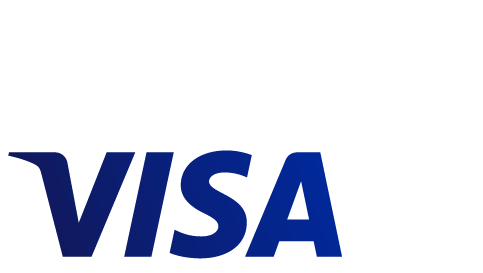 Visa teams up with surf and music event as part of an evolving sponsorship strategySponsorship deal will see Visa work with its partner Square to bring 100% card and mobile payment acceptance options to Boardmasters, for the first timeLondon, UK – 10 May 2017 – Visa Inc. (NYSE: V) today announces that it will be sponsoring Boardmasters surf and music festival. The event, taking place over five days from 9 - 13 August, will see 150,000 festival-goers enjoying live performances from artists including headliners Two Door Cinema Club, Jamiroquai and Alt-J, as well as Stormzy, The Vaccines and more at Cornwall’s stunning Watergate Bay. There will also be world class international surf competitions, shopping, and beach activities at nearby Fistral Beach, the UK’s surf mecca.Visa will be working with its strategic global partner Square to bring 100 per cent card acceptance to Boardmasters for the first time in the event’s 36-year history. With the roll-out of Wi-Fi throughout the entire festival as part of the partnership agreement, Visa will equip merchants with 350 mobile point of sales terminals. This is set to completely change the way festival goers make purchases at the festival. Last year, only five per cent of transactions at Boardmasters were made on cards or using mobile payments. This year, visitors will have the ease and convenience of being able to make cashless payments for any on site purchases. Further announcements on other cashless experiences on the ground will be made over the coming months. As a global initiative, Visa is working to upgrade the payment experience at select sports, music and other major events to become cashless events. The announcement signals a continuation of Visa’s international relationship with the World Surf League, which will be hosting a qualifying event at Boardmasters. It is also part of Visa’s evolving sponsorship strategy aimed at engaging the millennial audience. The festival’s attendees are highly millennial, with 51 per cent aged 18 to 30 years. 36 per cent are 16 to 17 years while 13 per cent are over 30. Adrian Farina, Visa’s Senior Vice President, Marketing for Europe, says: “From the Olympics to Formula E, Visa has been highly active in the world of sports sponsorship. This partnership maintains that, whilst broadening our share of voice in the music and entertainment space to increase relevance with a key audience. “We know the last thing festival-goers want to do is spend their time queuing at bars and other stalls, or worrying about having cash with them. Working with Square to provide full card acceptance across the event, paying will be quicker with less friction from start to finish. With other engaging contactless and social activations planned at Boardmasters, our aim is to showcase the full potential of cashless experiences at festivals.”Andrew Topham, co-CEO of Boardmasters organiser, Vision Nine, says: “We are delighted to have Visa on board as the official payment partner of BOARDMASTERS 2017. As part of this exciting partnership, we will be working together to provide the technical infrastructure at our event enabling contactless card and mobile payments across all transactional points at both our Fistral Beach (Surf Village) and Watergate Bay (Music Festival) sites. The result is to not only improve service speed for our 150,000+ audiences but also promote cash safety and ultimately provide both parties with a wealth of insight and data on our consumers spending habits.”  Sarah Harvey, UK Lead for Square, says: "We all know that using cash at a festival is frustrating for sellers and customers alike, so we are excited to be partnering with Visa for Boardmasters, the first major UK festival powered by Square. “Our Square Reader makes it really easy for businesses to accept card payments on-the-go, and really simple for festival-goers to pay with their card or phone."Boardmasters 2017 will take place between 9th-13th August in Cornwall. Find more details about the festival here. ###About VisaVisa Inc. (NYSE: V) is a global payments technology company that connects consumers, businesses, financial institutions, and governments in more than 200 countries and territories to fast, secure and reliable electronic payments. We operate one of the world’s most advanced processing networks — VisaNet — that is capable of handling more than 65,000 transaction messages a second, with fraud protection for consumers and assured payment for merchants. Visa is not a bank and does not issue cards, extend credit or set rates and fees for consumers. Visa’s innovations, however, enable its financial institution customers to offer consumers more choices: pay now with debit, pay ahead with prepaid or pay later with credit products. For more information, visit https://usa.visa.com/ and @VisaNews.About BoardmastersInspired by the freedom, adventure and creativity of surfing and music, Boardmasters was born in 1981. Expect parties that run late into the night and a beautiful beach to recuperate on during the day. The 5-day event is situated across two stunning locations in Cornwall - the surfing mecca of the UK, Fistral Beach, where world class International Surf Competitions take place, and arguably the most stunning location in the country to watch live music, Watergate Bay. Last year the grassroots surf and music festival welcomed over 150,000 festival goers to sunny Cornwall. Book your tickets now! Website link. About Square Square, Inc. (NYSE:SQ) creates tools that help sellers of all sizes start, run, and grow their businesses. Square's point-of-sale service offers tools for every part of running a business, from accepting credit cards and tracking inventory, to real-time analytics and invoicing. Square also offers sellers financial and marketing services, including small business financing and customer engagement tools. Businesses and individuals use Square Cash, an easy way to send and receive money, as well as Caviar, a food ordering service for popular restaurants. Square was founded in 2009 and is headquartered in San Francisco, with offices in the United States, Canada, Japan, Australia, Ireland and the UK. 